                                                                                                                                MČ Praha - Březiněves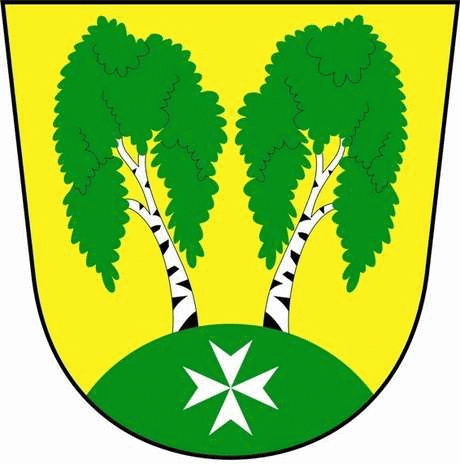 U Parku 140/3, 182 00 Praha 8Městská část Praha – Březiněves Zastupitelstvo městské části
Přehled přijatých usnesení na zasedání zastupitelstvadne 31.08.2016Usnesení č. 1.24/16ZMČ Praha – Březiněves projednalo a schválilo Úpravy rozpočtu za 8/2016, dle předloženého znění. Zodpovídá: předseda finančního výboru Ing. Jan Vocel.Usnesení č. 2.24/16ZMČ Praha – Březiněves projednalo a schválilo Knihovní řád knihovny Městské části Praha – Březiněves. Zodpovídá: zastupitel Ing. Jan Vocel. 		Usnesení č. 3.24/16ZMČ Praha – Březiněves projednalo a schválilo Smlouvu o dodávce software a o správě dodaného software č. 2016/25 se společností MOTION ZONE s.r.o.Zodpovídá: předseda finančního výboru Ing. Jan Vocel. 	Usnesení č. 4.24/16ZMČ Praha – Březiněves projednalo a schválilo zřízení funkce tajemníka úřadu MČ Praha – Březiněves ke dni 1.1.2017. Důvodem je kontinuálního nárůst počtu obyvatel a administrativní agendy s vedením úřadu spojené.  Zodpovídá: starosta Ing. Jiří Haramul.          	   	   Zdeněk Korint 					Ing. Jiří Haramul 
           zástupce starosty MČ Praha – Březiněves                                  starosta MČ Praha - Březiněves